Amt der Tiroler Landesregierung, Abteilung Soziales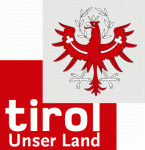 Unterstützung hilfsbedürftiger TirolerInnenMichael-Gaismair-Str. 16020 InnsbruckTelefon +43 512 508 3692 oder 3693 Fax +43 512 508 742635 ANTRAG
auf Heizkostenzuschuss 2018Melderechtliche Bestätigung des Gemeindeamtes: Ort und Datum	Stempel und UnterschriftEinwilligung zur DatenverarbeitungHiermit erteile ich dem Land Tirol/der Tiroler Landesregierung (Eduard-Wallnöfer-Platz 3, 6020 Innsbruck) (Datenschutzbeauftragter: Dr. Norbert Habel, Eduard-Wallnöfer-Platz 3, 6020 Innsbruck, +43 512 508 1870, datenschutzbeauftragter@tirol.gv.at) die ausdrückliche Einwilligung, folgende personenbezogene Daten: vom Hilfesuchenden- Identifikationsdaten, Adressdaten, Erreichbarkeitsdaten- Geburtsdaten, Daten zur Person, Familienstand, Sozialversicherungsdaten- Daten über familiäres und soziales Umfeld, Vertretungsverhältnisse- Wirtschaftliche Verhältnisse, Abrechnungsrelevante Daten, Bankdatenvom Ehegatte, eingetragener Partner, Lebensgefährte des Hilfesuchenden und von mit dem im gemeinsamen Haushalt lebenden und zum Unterhalt berechtigte oder verpflichtete Person - Identifikationsdaten, Adressdaten, Erreichbarkeitsdaten- Daten zur Person, Familienstand, Sozialversicherungsdaten- Daten über familiäres und soziales Umfeld, Vertretungsverhältnisse- Wirtschaftliche Verhältnisse, Abrechnungsrelevante Daten, Bankdatendem Hilfesuchenden gegenüber zum Unterhalt berechtigte oder verpflichtete Person - Identifikationsdaten, Adressdaten, Erreichbarkeitsdaten- Familienstand, Sozialversicherungsdaten- Wirtschaftliche Verhältnissemit dem Hilfesuchenden in Haushalts- oder Wohngemeinschaft lebende Person, die nicht Ehegatte, eingetragener Partner, Lebensgefährte des Hilfesuchenden und von mit dem im gemeinsamen Haushalt lebenden und zum Unterhalt berechtigte oder verpflichtete Person sind- Identifikationsdaten, Adressdatenzu verwenden und zum Zwecke der- Prüfung der Anspruchsvoraussetzungen und Gewährung des Zuschusses - Prüfung der ordnungsgemäßen Verwendung der Fördermittel und allfällige Rückforderungen- Statistikzu verarbeiten. Die verarbeiteten Daten werden nach Ablauf von sieben Jahre nach dem Ende der Gewährung von Zuschüssen gelöscht, soweit sie nicht in anhängigen Verfahren, zur Abrechnung erbrachter Leistungen, oder zum Widerruf von Zuschüssen weiter benötigt werden.Weiters wird die Einwilligung erteilt, Daten nach Punkt a bis d im erforderlichen Ausmaß und zum Zweck der Information an die zuständige Wohnsitzgemeinde zu übermitteln.Die Einwilligung kann jederzeit per E-Mail an tiroler.hilfswerk@tirol.gv.at unter Angabe der genauen Datenverarbeitung widerrufen werden. Die bis zum Zeitpunkt des Widerrufs erfolgte Datenverarbeitung wird durch den Widerruf nicht berührt. Es wird jedoch darauf hingewiesen, dass im Falle des Widerrufs unter Umständen die gewünschten Leistungen nicht mehr bzw. nur mehr eingeschränkt erbracht werden können.Sie haben das Recht auf Auskunft, Berichtigung, Einschränkung der Verarbeitung, Löschung unzulässiger verarbeiteter Daten und das Recht, gegen die Verarbeitung der Daten Widerspruch einzulegen. Ihre Ansprüche werden im Einzelfall geprüft, darüber hinaus besteht ein Beschwerderecht an die Datenschutzbehörde.Ich habe die Einwilligung gelesen und wurde über die Rechtsfolgen aufgeklärt.Ort und Datum	Unterschrift des Antragstellers
	bzw. des gesetzlichen VertretersHinweis: Die Verweigerung bzw. der Widerruf der Einwilligung zur Datenverarbeitung hat die Ablehnung des Antrages bzw. die Einstellung der laufenden Leistung nach dieser Richtlinie zur Folge.Stand: Juni 2018I. Persönliche Daten des Antragstellers:I. Persönliche Daten des Antragstellers:I. Persönliche Daten des Antragstellers:I. Persönliche Daten des Antragstellers:I. Persönliche Daten des Antragstellers:I. Persönliche Daten des Antragstellers:I. Persönliche Daten des Antragstellers:I. Persönliche Daten des Antragstellers:I. Persönliche Daten des Antragstellers:Vor- und Familienname, Titel:Vor- und Familienname, Titel:Vor- und Familienname, Titel:Vor- und Familienname, Titel:Vor- und Familienname, Titel:Vor- und Familienname, Titel:Vor- und Familienname, Titel: weiblich  männlich weiblich  männlichGeburtsdatum: Geburtsdatum: Geburtsdatum:  Vers.-Nr.:  Vers.-Nr.:  Vers.-Nr.:  Vers.-Nr.:  Vers.-Nr.:  Vers.-Nr.: Adresse: Straße:	PLZ:	Ort:Adresse: Straße:	PLZ:	Ort:Adresse: Straße:	PLZ:	Ort:Adresse: Straße:	PLZ:	Ort:Adresse: Straße:	PLZ:	Ort:Adresse: Straße:	PLZ:	Ort:Adresse: Straße:	PLZ:	Ort:Adresse: Straße:	PLZ:	Ort:Adresse: Straße:	PLZ:	Ort:Familienstand:	 ledig 	 verheiratet 	 getrennt lebend 	 geschieden 	 Lebensgemeinschaft 	 eingetr. Partnerschaft 	 verwitwetFamilienstand:	 ledig 	 verheiratet 	 getrennt lebend 	 geschieden 	 Lebensgemeinschaft 	 eingetr. Partnerschaft 	 verwitwetFamilienstand:	 ledig 	 verheiratet 	 getrennt lebend 	 geschieden 	 Lebensgemeinschaft 	 eingetr. Partnerschaft 	 verwitwetFamilienstand:	 ledig 	 verheiratet 	 getrennt lebend 	 geschieden 	 Lebensgemeinschaft 	 eingetr. Partnerschaft 	 verwitwetFamilienstand:	 ledig 	 verheiratet 	 getrennt lebend 	 geschieden 	 Lebensgemeinschaft 	 eingetr. Partnerschaft 	 verwitwetFamilienstand:	 ledig 	 verheiratet 	 getrennt lebend 	 geschieden 	 Lebensgemeinschaft 	 eingetr. Partnerschaft 	 verwitwetFamilienstand:	 ledig 	 verheiratet 	 getrennt lebend 	 geschieden 	 Lebensgemeinschaft 	 eingetr. Partnerschaft 	 verwitwetFamilienstand:	 ledig 	 verheiratet 	 getrennt lebend 	 geschieden 	 Lebensgemeinschaft 	 eingetr. Partnerschaft 	 verwitwetFamilienstand:	 ledig 	 verheiratet 	 getrennt lebend 	 geschieden 	 Lebensgemeinschaft 	 eingetr. Partnerschaft 	 verwitwetTelefon: Telefon: Telefon:  E-Mail: E-Mail: E-Mail: E-Mail: E-Mail: E-Mail:Ehegatte/Lebensgefährte (Vor- und Familienname):Ehegatte/Lebensgefährte (Vor- und Familienname):Ehegatte/Lebensgefährte (Vor- und Familienname):Ehegatte/Lebensgefährte (Vor- und Familienname):Ehegatte/Lebensgefährte (Vor- und Familienname):Ehegatte/Lebensgefährte (Vor- und Familienname):Ehegatte/Lebensgefährte (Vor- und Familienname):Ehegatte/Lebensgefährte (Vor- und Familienname):Ehegatte/Lebensgefährte (Vor- und Familienname):Geburtsdatum:Geburtsdatum:Geburtsdatum: Vers.-Nr.: Vers.-Nr.: Vers.-Nr.: Vers.-Nr.: Vers.-Nr.: Vers.-Nr.:Kinder in gemeinsamen Haushalt (Vor- und Familienname)Kinder in gemeinsamen Haushalt (Vor- und Familienname)Kinder in gemeinsamen Haushalt (Vor- und Familienname)Kinder in gemeinsamen Haushalt (Vor- und Familienname)Kinder in gemeinsamen Haushalt (Vor- und Familienname)Kinder in gemeinsamen Haushalt (Vor- und Familienname)GeburtsdatumGeburtsdatumEinkommen  ja    nein  ja    nein  ja    nein  ja    nein  ja    neinII. Bankdaten des Antragstellers:II. Bankdaten des Antragstellers:II. Bankdaten des Antragstellers:II. Bankdaten des Antragstellers:II. Bankdaten des Antragstellers:II. Bankdaten des Antragstellers:II. Bankdaten des Antragstellers:II. Bankdaten des Antragstellers:II. Bankdaten des Antragstellers:Bank:Bank:Bank:Bank:Bank:Bank:Bank:Bank:Bank:IBAN: AT  __ __ __ __ __ __ __ __ __ __ __ __ __ __ __ __ __ __IBAN: AT  __ __ __ __ __ __ __ __ __ __ __ __ __ __ __ __ __ __IBAN: AT  __ __ __ __ __ __ __ __ __ __ __ __ __ __ __ __ __ __IBAN: AT  __ __ __ __ __ __ __ __ __ __ __ __ __ __ __ __ __ __IBAN: AT  __ __ __ __ __ __ __ __ __ __ __ __ __ __ __ __ __ __IBAN: AT  __ __ __ __ __ __ __ __ __ __ __ __ __ __ __ __ __ __IBAN: AT  __ __ __ __ __ __ __ __ __ __ __ __ __ __ __ __ __ __IBAN: AT  __ __ __ __ __ __ __ __ __ __ __ __ __ __ __ __ __ __IBAN: AT  __ __ __ __ __ __ __ __ __ __ __ __ __ __ __ __ __ __III. Monatliches Einkommen aller im Haushalt lebenden Personen:III. Monatliches Einkommen aller im Haushalt lebenden Personen:III. Monatliches Einkommen aller im Haushalt lebenden Personen:III. Monatliches Einkommen aller im Haushalt lebenden Personen:Eigen-/Witwen-/WaisenpensionenEigen-/Witwen-/Waisenpensionen€ Ausgleichszulage ja         nein ja         nein ja         neinUnfallrentenUnfallrenten€ Pensionen aus dem AuslandPensionen aus dem Ausland€ Einkünfte aus selbstständiger und nicht selbstständiger Arbeit (Lohn, Gehalt)Einkünfte aus selbstständiger und nicht selbstständiger Arbeit (Lohn, Gehalt)€ Leistungen aus der Arbeitslosen- und KrankenversicherungLeistungen aus der Arbeitslosen- und Krankenversicherung€ Studienbeihilfen, StipendienStudienbeihilfen, Stipendien€ Einkommen aus Vermietung und VerpachtungEinkommen aus Vermietung und Verpachtung€ Wochen-, Kinderbetreuungsgeld und Zuschüsse zum KinderbetreuungsgeldWochen-, Kinderbetreuungsgeld und Zuschüsse zum Kinderbetreuungsgeld€ erhaltene Unterhaltszahlungen und -vorschüsse/Alimenteerhaltene Unterhaltszahlungen und -vorschüsse/Alimente€ NebenzulagenNebenzulagen€ GesamtGesamt€Beizuschließen sind in Kopie: aktuelle monatliche Einkommensnachweise 2018 aller im Haushalt gemeldeten Personen Nachweis über Bezug der Familienbeihilfe / Alimente Bankverbindung (IBAN)